Revision: Match the sounds to the correct picture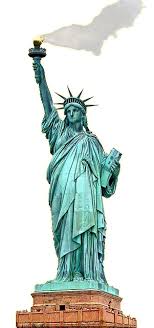 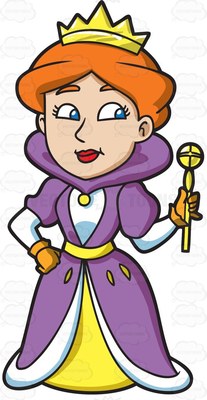 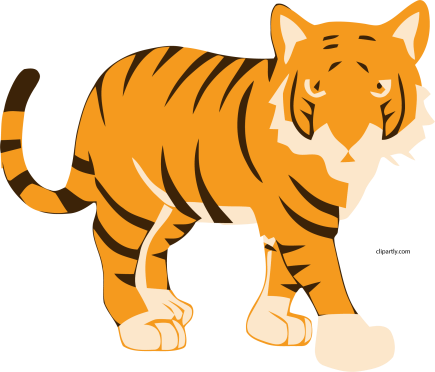 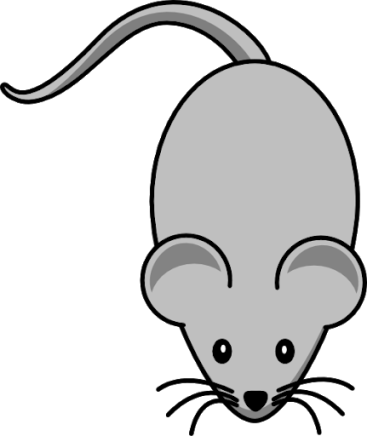 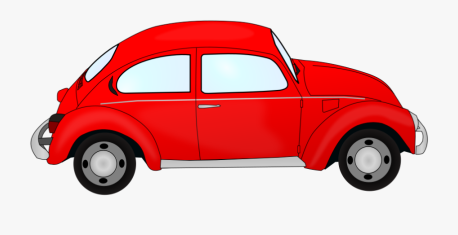 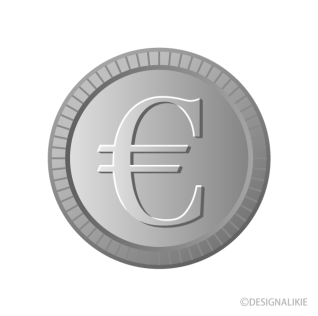 quouoiueerar